Для детей 5–6 лет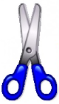 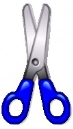 Для детей 7–8 лет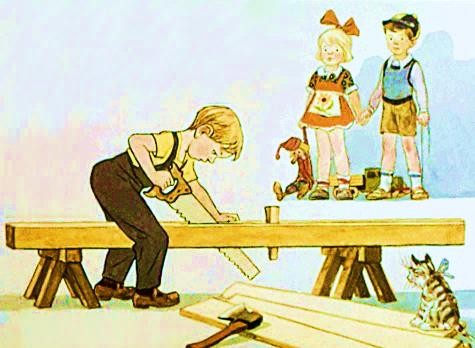 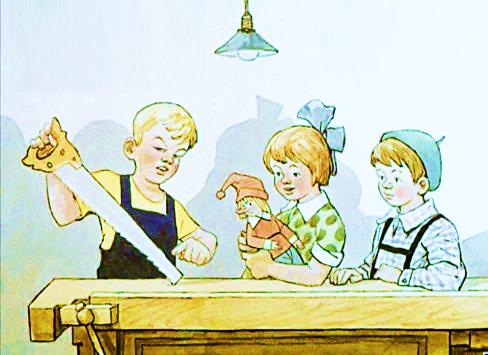 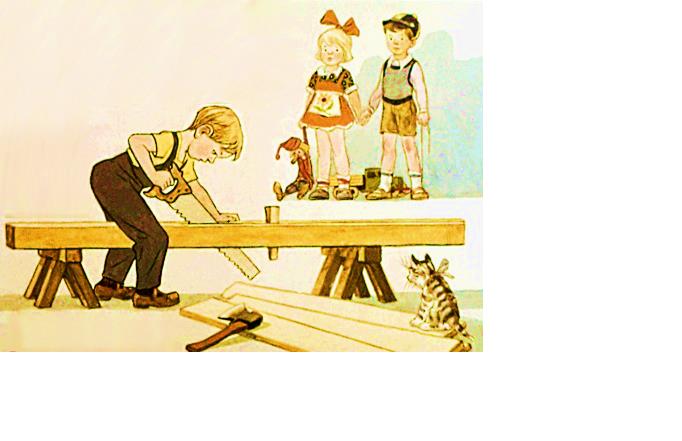 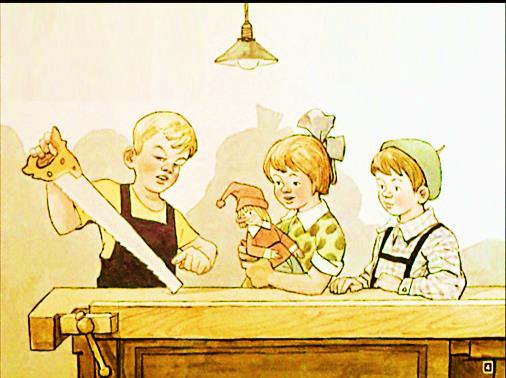 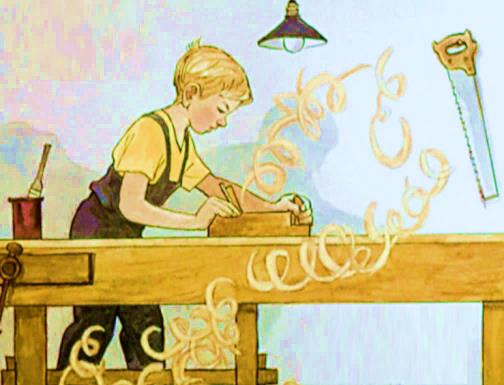 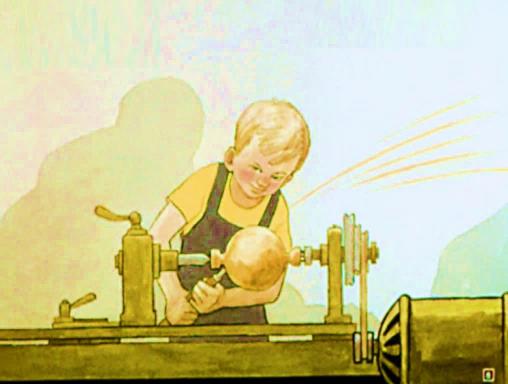 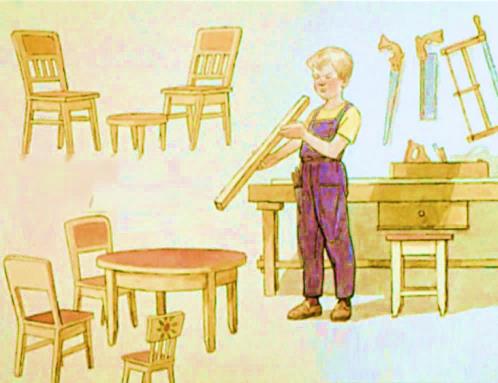 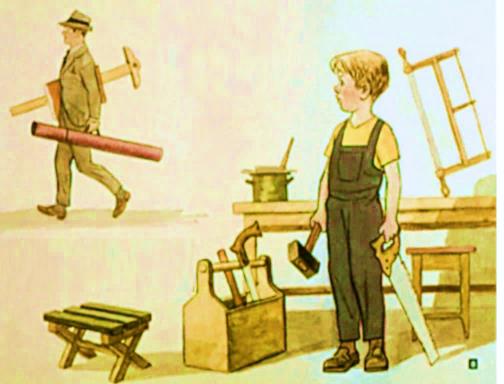 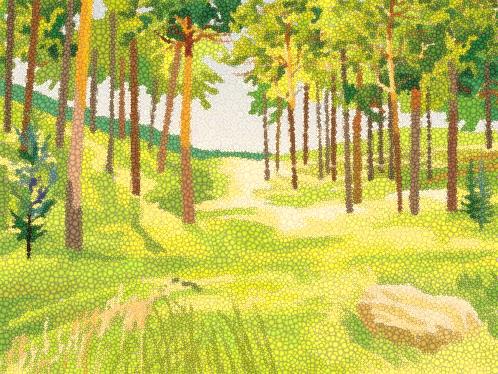 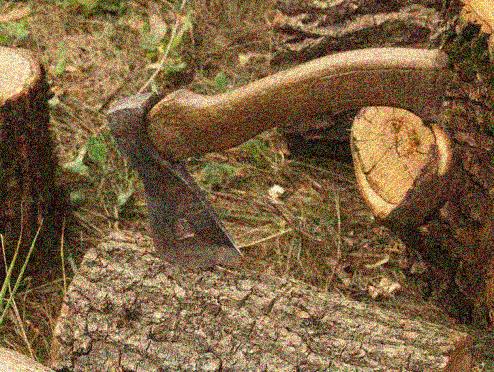 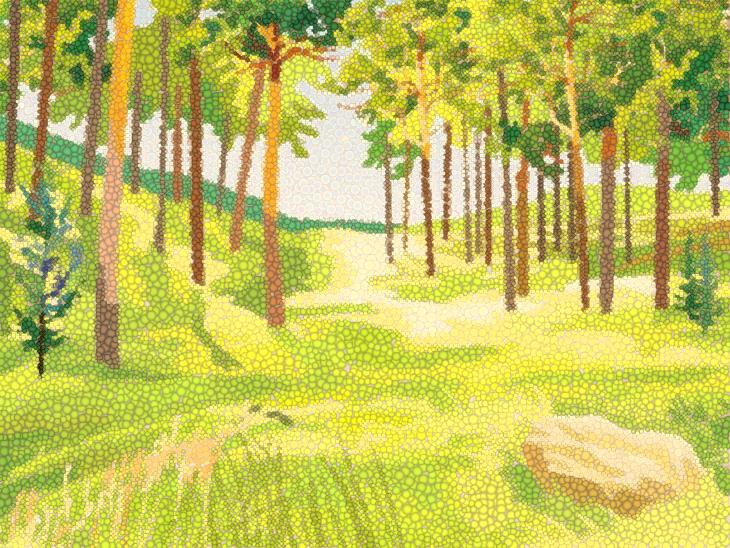 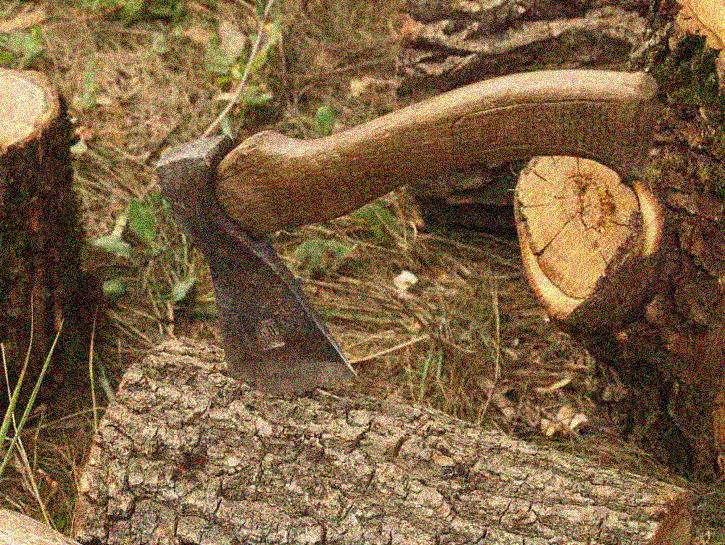 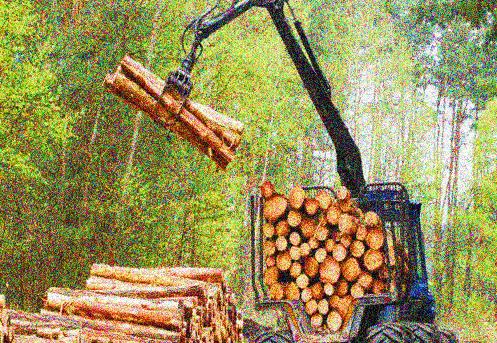 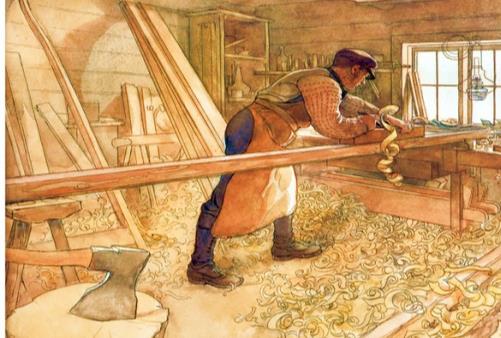 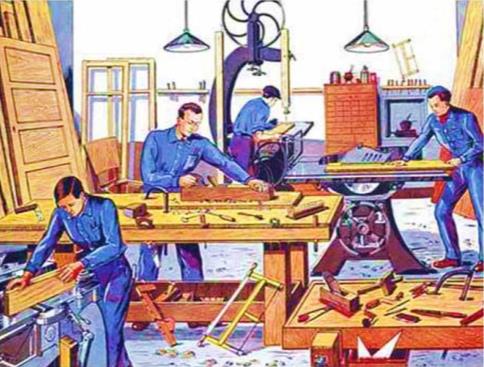 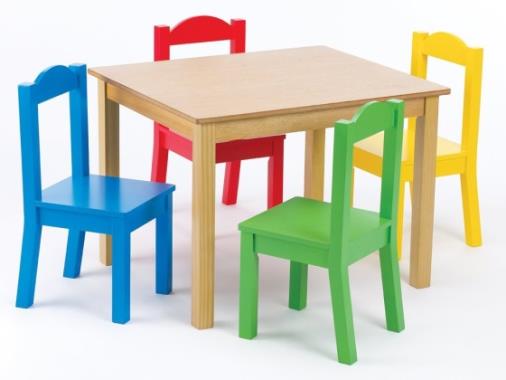 